ÉTUDIANT.E D’UN JOUR « INSTITUTION D’ENSEIGNEMENT POSTSECONDAIRE »OBJECTIFSPermettre à l’élève de se renseigner sur le programme en question.Permettre à l’élève de rencontrer des enseignant.e.s et d’échanger avec des étudiant.e.sPermettre à l’élève de visiter l’institution.Permettre à l’élève de s’informer sur l’admission, les coûts, le logement, la vie étudiante, les services, etc.RESPONSABILITÉBien que le système d’éducation publique demeure responsable des élèves en stage d’observation, toutes les parties impliquées ont également des responsabilités à cet égard.  On s’attendra à ce que les employeurs, leurs employés et les autres personnes qui sont en contact avec les élèves, prennent les mesures nécessaires pour assurer un environnement de travail respectueux et sécuritaire à l’élève.  La politique 701 pour la protection des élèves du système public contre les cas d’inconduite de la part d’adultes peut être consultée sur l’Internet au (http//www.gnb.ca/0000/politiques.asp).On s’attend, également, à ce que les élèves adoptent un comportement et une attitude appropriés pendant leur stage d’observation.On s’attend à ce que les parents dégagent toutes les parties impliquées de toutes poursuites pour pertes, dommages ou blessures, quelles qu’en soient les causes, résultant de la participation de leur enfant à ce programme.ASSIDUITÉLorsque l’élève s’absente pendant la journée scolaire, le « Formulaire d’autorisation » doit être complété et retourné à qui de droit avant la journée étudiant d’un jour.  Ainsi, l’élève obtiendra une absence non    comptabilisée (Activité Scolaire).Si le formulaire n’est pas retourné avant la journée étudiant d’un jour, l’élève obtiendra une absence NON MOTIVÉ et un appel sera fait à la maison.  Cette absence sera modifiée aussitôt le formulaire retourné.  PRÉPARATION DE L’élève est encouragé à se préparer pour sa session d’information et/ou son stage d’observation.  Il peut s’agir d’une série de questions qu’il prépare à l’avance.  Il est recommandé que l’élève envoie un mot de remerciements à la personne qui s’est occupée de lui.  L’élève a la responsabilité d’apporter ses documents à qui de droit.FORMULAIRE D’AUTORISATION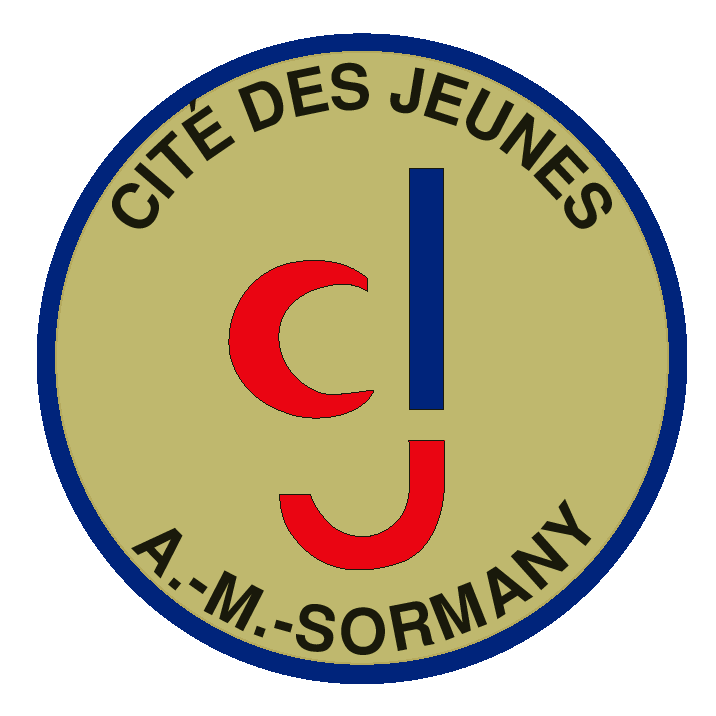 ÉTUDIANT.E D’UN JOUR « INSTITUTION D’ENSEIGNEMENT POSTSECONDAIRE »DuréePartie I- ÉlèvePartie II- Parent/tutrice/tuteurNote   Politique 701 pour la protection des élèves (http://www.gnb.ca/0000/politiques.asp)Pour plus d’informations, contactez Marc Carrier ou Julie Francoeur, conseiller.ère en orientation au 735-2008.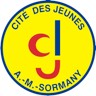 Cité des Jeunes A.-M.-Sormany300, rue MartinEdmundston, N.-B.E3V  0G9(506) 735-2008½ journée1 journéeÀ long termeAutreJe désire me familiariser avec le programme de ___________________________________________________J’accepte de me conformer aux règlements de cette institution.   Je serai absent.e  le ________________________________________ .                    Encerclez : AM et/ou PMLe lieu de mon stage sera : ___________________________________________________________________Je m’engage à informer mes enseignant.e.s et à faire le travail requis dans mes cours. Classe-conseil ______________________________Cours 1	   ______________________________Cours 2	   ______________________________Cours 3	   ______________________________Cours 4	   ______________________________Cours 5	   ______________________________Date :  ____________________	          Signature de l’élève: ____________________________________Numéro étudiant :  ____________________________.  J’autorise la participation de mon enfant ____________________________ à une session d’information et/ou un stage d’observation dans le cadre du programme « Étudiant.e d’un jour au sein d’une institution d’enseignement postsecondaire ».  Nous dégageons toutes les parties impliquées de toutes poursuites pour pertes, dommages ou blessures, quelles qu’en soient les causes, résultant de la participation de mon enfant à ce programme.  Date :  ____________________	          Signature du parent: ____________________________________